ТОМСКАЯ ОБЛАСТЬМОЛЧАНОВСКИЙ РАЙОНСОВЕТ МОГОЧИНСКОГО СЕЛЬСКОГО ПОСЕЛЕНИЯРЕШЕНИЕ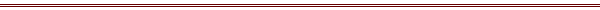 от «   22  »     07           2015г.						      №  102 __с. МогочиноО признании утратившим силу решения Совета Могочинского сельского поселения от 14.03.2014 № 63 «Об утверждении Положения о муниципальном лесном контроле»В целях приведения муниципальных правовых актов в соответствие с действующим законодательствомСовет Могочинского сельского поселения  РЕШИЛ:Решение Совета Могочинского сельского поселения от 14.03.2014 № 63 «Об утверждении Положения о муниципальном лесном контроле» признать утратившим силу.2. Опубликовать настоящее решение в официальном печатном издании «Информационный бюллетень Могочинского сельского поселения».3. Настоящее решение вступает в силу со дня, следующего за днём официального опубликования.Председатель СоветаГлава Могочинского сельского поселения			   А.В. Детлукова